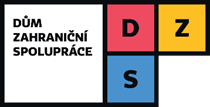 ČESTNÉ PROHLÁŠENÍO POUŽITÍ UDRŽITELNÝCH DOPRAVNÍCH PROSTŘEDKŮZa příjemce grantu čestně prohlašujeme, že účastník/účastnice/účastníci mobility/aktivity použil/i k dopravě z místa vysílající organizace na místo konání mobility/aktivity a zpět udržitelné dopravní prostředky a že originály dokladů potvrzující tuto skutečnost a/nebo záznam o ověření dané skutečnosti máme k dispozici v naší organizaci.Datum: …………………………………………………………………………………………………………………………………………………………………………… Jméno, příjmení a podpis/y osob/y čerpající grant na ekologicky išetrné cestování……………………………………………………………………………………………………………………………… Jméno, příjmení, podpis (razítko) odpovědné osoby za vysílající organizaciiÚčastníci by měli být informováni o povinnosti uchovávat důkazy o uskutečnění cesty (přepravní doklady) a v případě potřeby je předložit příjemci.ii V případě skupinových aktivit (SE/AE) podepíše prohlášení jménem skupiny odpovědná doprovodná osoba.1Číslo projektu:Název a adresa příjemce grantu:Jméno a příjmení účastníka/účastníků:Název a typ aktivity:Termín konání aktivity včetně dnů na cestuZemě a místo konání mobility/aktivity:Uvedení konkrétního ekologicky šetrného dopravního prostředku: